Przeczytaj tekst i pytania. Wybierz i podkreśl właściwą odpowiedź.Mamo, muszę mieć koniecznie taki plecak na kółkach, jaki ma Magda – powiedziała do mnie córka we wtorek.Przecież twój plecak jest bardzo dobry – zdziwiona przestałam kroić marchewkę i odwróciłam się do Zosi. – Sama go wybrałaś we wrześniu.No tak, ale teraz już jest niemodny. Kupicie mi nowy?Nie – odparłam krótko, na co nasze nadąsane dziecko pomaszerowało do swojego pokoju. Zdążyło jeszcze oświadczyć, że nie będzie już jeść obiadu.Nazajutrz Zosia po przyjściu ze szkoły stwierdziła, że buty jej przyjaciółki Ewy są odlotowe i ona też koniecznie musi takie mieć.Nie pomogły żadne nasze tłumaczenia, że nie mamy pieniędzy i że te, które posiada, są tak samo dobre jak buty Ewy.A w czwartek chciała nową kurtkę, aż w końcu do akcji wkroczył tata Zosi. Powiedział, ku mojemu zdziwieniu,że możemy kupić córce wszystko, o czym mówiła, pod pewnymi warunkami. Musi zrezygnować na rok z kieszonkowego orazz opłacanych przez nas zajęć tanecznych i plastycznych, a także z wycieczek klasowych do końca roku. Z radością zauważyłam, że nagle Zosi wszystkie jej rzeczy zaczęły się znowu podobać.Kto opowiada wydarzenia?Córka.	Tata.	Mama.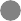 Jak miała na imię córka?Magda.	Zosia.	Ewa.Jak reagowała dziewczynka, gdy rodzice nie chcieli jej kupić nowych rzeczy?Nie przejmowała się.	Śmiała się.	Obrażała się.Jaką nową rzecz chciała córka w środę?Plecak.	Buty.	Kurtkę.Czy dziewczynka otrzymała to, co chciała?Tak.	Nie.	Nie wiadomo.Podkreśl zasady, których powinna przestrzegać Zosia.Nie należy o nic prosić rodziców. Należy wybierać rozważnie. Nie wszystko można mieć. Tylko modne rzeczy są ważne.Podkreśl w zdaniach czasowniki.W środę Kasia poszła na spacer do parku. Dziś moja mama gotuje pyszny obiad.Jutro tata będzie naprawiać zepsuty rower syna.Zmień formę podkreślonych czasowników z czasu teraźniejszego na czas przeszły. Przepisz zdania ze zmienioną formą wyrazów.Rodzina jedzie na wycieczkę do lasu. Obserwuje pierwsze oznaki wiosny. Słucha pięknego śpiewu ptaków.Uzupełnij pytania do zdania. Pamiętaj o właściwym  zakończeniu pytań.Franek lubi grać w piłkę nożną.Kto ________________________________________________Co _________________________________________________W jaką _____________________________________________Napisz   ogłoszenie   w   imieniu    Adama   o   zgubionej   czapce.   Skorzystaj                        z      pomocniczych  pytań   znajdujących  się  w  ramce.  Pamiętaj   o   poprawnym zapisie.7. Podkreśl TAK,  jeśli to prawda, lub NIE,  jeśli to nieprawda.Reklama ma zachęcić do kupowania różnych rzeczy.TAKNIEWszystkie reklamowane produkty są dobre.TAKNIE